[[Your text starts here.Before submitting this document:–	Update the information highlighted in yellow above: 
document number (n), Question(s), source, title, and contact information. –	If you need more contact information rows, insert them by copy-and-pasting existing rows.–	Make sure that “Track Changes” is turned off.–	Remove any remaining yellow highlighting.]]Draft Recommendation/Supplement/Technical Report ITU-T <No.><Recommendation/Supplement/Technical Report title>TSB NOTE – Replace “Recommendation” by “Supplement” or “Technical Report” as needed throughout. Technical Reports may follow a more flexible structure if desired, see:
www.itu.int/en/ITU-T/studygroups/Documents/Technical_Report.docx Summary<Mandatory>Keywords<Mandatory>Introduction<Optional – This clause should appear only if it contains information different from that in Scope and Summary>1	Scope<Mandatory>2	References[The following “boilerplate” text is required only for draft Recommendation:The following ITU-T Recommendations and other references contain provisions which, through reference in this text, constitute provisions of this Recommendation. At the time of publication, the editions indicated were valid. All Recommendations and other references are subject to revision; users of this Recommendation are therefore encouraged to investigate the possibility of applying the most recent edition of the Recommendations and other references listed below. A list of the currently valid ITU-T Recommendations is regularly published. The reference to a document within this Recommendation does not give it, as a stand-alone document, the status of a Recommendation.][ITU-T X.yyy]	Recommendation ITU-T X.yyy (date), Title.3	Definitions<Check in the ITU-T terms and definitions database at www.itu.int/go/terminology-database whether the term has already been defined in [a / another] Recommendation. It would be more consistent to refer to such a definition rather than to redefine the term>3.1	Terms defined elsewhere<Normally, terms defined elsewhere will simply refer to the defining document. In certain cases, it may be desirable to quote the definition to allow for a stand-alone document>This Recommendation uses the following terms defined elsewhere:3.1.1	<Term 1> [Reference]: <optional quoted definition>.3.1.2	<Term 2> [Reference]: <optional quoted definition>.3.2	Terms defined in this RecommendationThis Recommendation defines the following terms:3.2.1	<Term 3>: <definition>.4	Abbreviations and acronymsThis Recommendation uses the following abbreviations and acronyms:<abbr>	<expansion><Include all abbreviations and acronyms used in this Recommendation>5	Conventions<Mandatory clause. Describe any particular notation, style, presentation, etc. used within the Recommendation, if any. If none, write "None.">6	Clause 6 of the Recommendation<Clause 6 onwards contains the body of the Recommendation>Annex A

<Annex Title>(This annex forms an integral part of this Recommendation.)<Body of annex A>Appendix I

<Appendix Title>(This appendix does not form an integral part of this Recommendation.)
<Body of appendix I>Bibliography[b-ITU-T X.yyy]	Recommendation ITU-T X.yyy (date), Title.___________________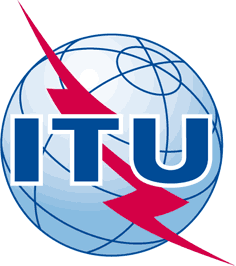 INTERNATIONAL TELECOMMUNICATION UNIONTELECOMMUNICATION
STANDARDIZATION SECTORSTUDY PERIOD 2017-2020INTERNATIONAL TELECOMMUNICATION UNIONTELECOMMUNICATION
STANDARDIZATION SECTORSTUDY PERIOD 2017-2020Focus Group on Digital Currency including Digital Fiat CurrencyFocus Group on Digital Currency including Digital Fiat CurrencyINTERNATIONAL TELECOMMUNICATION UNIONTELECOMMUNICATION
STANDARDIZATION SECTORSTUDY PERIOD 2017-2020INTERNATIONAL TELECOMMUNICATION UNIONTELECOMMUNICATION
STANDARDIZATION SECTORSTUDY PERIOD 2017-2020FGDFC-I-xxxFGDFC-I-xxxINTERNATIONAL TELECOMMUNICATION UNIONTELECOMMUNICATION
STANDARDIZATION SECTORSTUDY PERIOD 2017-2020INTERNATIONAL TELECOMMUNICATION UNIONTELECOMMUNICATION
STANDARDIZATION SECTORSTUDY PERIOD 2017-2020Original: EnglishOriginal: EnglishWG(s):WG(s):Working group or N/APlace, dd-dd mmm yyyyPlace, dd-dd mmm yyyyINPUT DOCUMENTINPUT DOCUMENTINPUT DOCUMENTINPUT DOCUMENTINPUT DOCUMENTSource:Source:Insert Source(s)Insert Source(s)Insert Source(s)Title:Title:Draft Recommendation / Draft Supplement / Draft Technical Report on “Title”Draft Recommendation / Draft Supplement / Draft Technical Report on “Title”Draft Recommendation / Draft Supplement / Draft Technical Report on “Title”Contact:Contact:Insert contact nameInsert contact organizationInsert countryInsert contact nameInsert contact organizationInsert countryTel: 	+xxFax: 	+xxEmail: 	a@b.comContact:Contact:Insert contact nameInsert contact organizationInsert countryInsert contact nameInsert contact organizationInsert countryTel: 	+xxFax: 	+xxEmail: 	a@b.comKeywords:Insert keywords, separated by semicolon (;)Abstract:Insert an abstract, under 200 words, that describes the content of the document, including a clear summary of any proposals it contains.